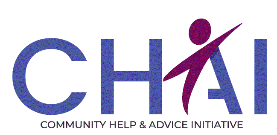 Community Help & Advice Initiative, 28 Westfield Avenue, Edinburgh EH11 2QH0131 442 2100Website: chai@chaiedinburgh.org.ukApplication for EmploymentApplication for Finance/Admin OfficerClosing date Please return completed application to Teresa.sutherland@chaiedinburgh.org.ukFriday 14th April 2023Your detailsName:Address:Postcode:Phone:Email:Education, Training & QualificationsPlease give details:Employment historyYour current or most recent employerName of employer:Address:Postcode:Job title:Pay:Length of time with employer:Are you currently employed in this post: Y/NSummary of main duties/responsibilities: Previous employmentPlease list below and work experience (paid or unpaid) that you have undertaken.  Include current and previous employment and any voluntary roles:Supporting statementPlease tell us why you applied for this job and why you think you are the best person for the job.Interview arrangements and availabilityIf you have a disability, please tell us if there are any reasonable adjustments we can make to help you in your application or with our recruitment process.Are there any dates when you will not be available for interview?When can you start working for us?Right to work in the UKDo you need a work permit to work in the UK? Yes / NoReferencesPlease give the names and contact details of 2 people who we can ask to give you a reference. We may ask them before an employment offer is made. We will not ask your current employer until we get your permission. Referee 1Referee 2DeclarationI confirm that to the best of my knowledge the information I have provided on this form is correct and I accept that providing deliberately false information could result in my dismissal.Name:Signature:Date:CHAI Limited Company no. 179306 Scottish Charity Number: SC.027594DateEducation/Course/TrainingQualificationDateName of Employer & Job TitleMain tasks & responsibilities